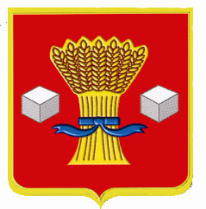 АдминистрацияСветлоярского муниципального района Волгоградской областиПОСТАНОВЛЕНИЕ от 12.01.2023 г.                № 16Об утверждении Порядкапринятия решения о признаниипомещения жилым помещением,жилого помещения пригодным (непригодным)для проживания граждан, а такжемногоквартирного дома аварийными подлежащим сносу или реконструкциина территории Светлоярского городскогопоселения Светлоярского муниципальногорайона Волгоградской областиВ соответствии с Жилищным кодексом Российской Федерации, постановлением Правительства Российской Федерации  от 28.01.2006 № 47 «Об утверждении Положения о признании помещения жилым помещением, жилого помещения непригодным для проживания, многоквартирного дома аварийным и подлежащим сносу или реконструкции, садового дома жилым домом и жилого дома садовым домом», руководствуясь Федеральным законом от 06.10.2003 № 131-ФЗ «Об общих принципах организации местного самоуправления в Российской Федерации» и Уставом Светлоярского муниципального района Волгоградской области, Уставом Светлоярского городского поселения Светлоярского муниципального района Волгоградской области,п о с т а н о в л я ю:1. Утвердить прилагаемый Порядок принятия решения о признании помещения жилым помещением, жилого помещения пригодным (непригодным) для проживания граждан, а также многоквартирного дома аварийным и подлежащим сносу или реконструкции на территории Светлоярского городскогопоселения Светлоярского муниципального района Волгоградской области.2. Настоящее постановление вступает в силу после его официального опубликования.3. Отделу по муниципальной службе, общим и кадровым вопросам администрации Светлоярского муниципального района Волгоградской области (Иванова Н.В.) направить данное постановление для опубликования в районной газете «Восход» и размещения на официальном сайте Светлоярского муниципального района Волгоградской области.4. Контроль за исполнением настоящего постановления возложить на заместителя главы Светлоярского муниципального района Волгоградской  области Груздо Ю.Н.Глава муниципального района	                                                               В.В.Фадеевисп.: Петров В.В.                                                                                    Утвержден                                                                                    постановлением                                                                                             администрации Светлоярского                                                                                              муниципального района                                                                                             Волгоградской области                                                                                     от 12.01.2023  № 16ПОРЯДОКпринятия решения о признании помещения жилым помещением, жилого помещения пригодным (непригодным) для проживания граждан, а также многоквартирного дома аварийным и подлежащим сносу или реконструкции на территории Светлоярского городского поселения Светлоярского муниципального района Волгоградской областиОбщие положения1.1. Настоящий Порядок принятия решения о признании помещения жилым помещением, жилого помещения пригодным (непригодным) для проживания граждан, а также многоквартирного дома аварийным и подлежащим сносу или реконструкции на территории Светлоярского городского поселения Светлоярского муниципального района Волгоградской области (далее – Порядок) разработан в соответствии с Жилищным кодексом Российской Федерации, пунктом 49 Положения о признании помещения жилым помещением, жилого помещения непригодным для проживания, многоквартирного дома аварийными подлежащим сносу или реконструкции, садового дома жилым домом и жилого дома садовым домом, утверждённого постановлением Правительства Российской Федерации от  № 47, (далее – Положение) и устанавливает процедуру принятия администрацией Светлоярского муниципального района Волгоградской области решения о признании помещения жилым помещением, жилого помещения пригодным (непригодным) для проживания граждан, а также многоквартирного дома аварийным и подлежащим сносу или реконструкции (за исключением жилых помещений жилищного фонда Российской Федерации, многоквартирных домов, находящихся в федеральной собственности, жилых помещений жилищного фонда Волгоградской области, многоквартирных домов, находящихся в собственности Волгоградской области) (далее – Решение).1.2. Решение принимается в отношении помещений, жилых помещений муниципального жилищного фонда, частных жилых помещений и многоквартирных жилых домов, расположенных на территории Светлоярского городского поселения Светлоярского муниципального района Волгоградской области.Настоящий порядок не распространятся на принятие Решения в отношении помещений, частных жилых помещений и многоквартирных жилых домов, расположенных на территории сельских поселений, входящих в состав Светлоярского муниципального района Волгоградской области (за исключением помещений, находящихся в муниципальной собственности Светлоярского муниципального района Волгоградской области и Светлоярского городского поселения Светлоярского муниципального района Волгоградской области).1.3. Принятие Решения осуществляется администрацией Светлоярского муниципального района Волгоградской области (далее – Уполномоченный орган) на основании поступившего в Уполномоченный орган заключения межведомственной комиссии по оценке и обследованию помещения в целях признания его жилым помещением, жилого помещения пригодным (непригодным) для проживания граждан, а также многоквартирного дома в целях признания его аварийным и подлежащим сносу или реконструкции на территории Светлоярского городского поселения Светлоярского муниципального района Волгоградской области, созданной администрацией Светлоярского муниципального района Волгоградской области, в целях оценки расположенных на территории Светлоярского городского поселения Светлоярского муниципального района Волгоградской области помещений, жилых помещений жилищного фонда Российской Федерации, многоквартирных домов, находящихся в федеральной собственности, муниципального жилищного фонда и частного жилищного фонда (далее – Межведомственная комиссия).1.4. Решение принимается в форме Постановления администрации Светлоярского муниципального района Волгоградской области (далее – Постановление) в течение 30 календарных дней со дня получения Уполномоченным органом заключения Межведомственной комиссии (далее – Заключение), а в случае проведенного Межведомственной комиссией обследования жилых помещений, получивших повреждения в результате чрезвычайной ситуации, - в течение 10 календарных дней со дня получения Уполномоченным органом Заключения.1.5. Понятия и термины, используемые в настоящем Порядке, применяются в значениях, определенных законодательством Российской Федерации.Подготовка проекта Постановления 2.1. Поступившее в Уполномоченный орган Заключение регистрируется в день его поступления с присвоением Заключению входящего регистрационного номера и в течение 1-го рабочего дня со дня его регистрации направляется для подготовки проекта Постановления должностному лицу Уполномоченного органа, ответственному за рассмотрение Заключений (далее – Уполномоченное лицо).2.2. Уполномоченное лицо в течение 2-х рабочих дней с даты поступления Заключения осуществляет разработку проекта Постановления:о признании помещения жилым помещением в случае поступления Заключения о соответствии помещения требованиям, предъявляемым к жилому помещению, и его пригодности для проживания (если в Заключении указано о соответствии помещения требованиям, предъявляемым к жилому помещению);о признании жилого помещения пригодным для проживания граждан в случае поступления Заключения о соответствии помещения требованиям, предъявляемым к жилому помещению, и его пригодности для проживания (если в Заключении указано о соответствии помещения требованиям, предъявляемым к жилому помещению, и его пригодности для проживания);о признании жилого помещения непригодным для проживания граждан в случае поступления Заключения о выявлении оснований для признания помещения непригодным для проживания;о признании многоквартирного дома аварийным и подлежащим сносу в случае поступления Заключения о выявлении оснований для признания многоквартирного дома аварийным и подлежащим сносу;о признании многоквартирного дома аварийным и подлежащим реконструкции в случае поступления Заключения о выявлении оснований для признания многоквартирного дома аварийным и подлежащим реконструкции.2.3. В проекте Постановления, предусмотренном абзацами вторым-четвертым пункта 2.2 настоящего Порядка, указываются:1) дата и номер Заключения;2) поручение должностным лицам администрации Светлоярского муниципального района Волгоградской области, структурным подразделениям администрации Светлоярского муниципального района Волгоградской области:обеспечить в течение 30 календарных дней со дня получения Заключения, а в случае проведенного Межведомственной комиссией обследования жилых помещений, получивших повреждения в результате чрезвычайной ситуации, - в течение 10 календарных дней со дня получения Заключения, издание Постановления администрации Светлоярского муниципального района Волгоградской области с указанием о дальнейшем использовании помещения (Приложение № 1,2);обеспечить в 5-дневный срок со дня издания соответствующего Постановления направление в письменной или электронной форме с использованием информационно-телекоммуникационных сетей общего пользования, в том числе информационно-телекоммуникационной сети «Интернет», включая использование федеральной государственной информационной системы «Единый портал государственных и муниципальных услуг (функций)», по одному экземпляру Постановления и Заключения заявителю, а также в случае признания жилого помещения непригодным для проживания - в орган государственного жилищного надзора (муниципального жилищного контроля) по месту нахождения такого помещения (Приложение №1,2).2.4. В проекте Постановления, предусмотренном абзацем пятым и шестым пункта 2.2 настоящего Порядка, указываются:2.4.1. дата и номер Заключения;2.4.2. поручение должностным лицам администрации Светлоярского муниципального района Волгоградской области, структурным подразделениям администрации Светлоярского муниципального района Волгоградской области:2.4.2.1. обеспечить в течение 30 календарных дней со дня получения Заключения, а в случае проведенного Межведомственной комиссией обследования жилых помещений, получивших повреждения в результате чрезвычайной ситуации, - в течение 10 календарных дней со дня получения Заключения, издание Постановления с указанием сроков отселения физических и юридических лиц (Приложение № 1,2);2.4.2.2. обеспечить в 5-дневный срок со дня издания соответствующего Постановления администрации Светлоярского муниципального района Волгоградской области направление в письменной или электронной форме с использованием информационно-телекоммуникационных сетей общего пользования, в том числе информационно-телекоммуникационной сети «Интернет», включая использование федеральной государственной информационной системы «Единый портал государственных и муниципальных услуг (функций)», по 1 экземпляру Постановления и Заключения заявителю и в орган государственного жилищного надзора (муниципального жилищного контроля) по месту нахождения такого дома (Приложение № 1,2);2.4.2.3. принять меры по включению многоквартирного жилого дома, признанного аварийным и подлежащим сносу или реконструкции, в перечень аварийного жилья (многоквартирных жилых домов, признанных аварийными и подлежащими  сносу или реконструкции, и жилых помещений, признанных непригодными для проживания), подлежащего расселению в рамках муниципальной программы администрации Светлоярского муниципального района Волгоградской области (при наличии муниципальной программы) (Приложение № 1,2);2.4.2.4. в течение 30 календарных дней со дня издания соответствующего Постановления предъявить собственникам помещений, расположенных в многоквартирном доме, признанном аварийным и подлежащим сносу или реконструкции, письменное требование о сносе (реконструкции) такого многоквартирного дома, в течение 60 календарных дней, со дня издания соответствующего Постановления (Приложение № 1,2);2.4.2.5. в случае если собственники помещений, расположенных в многоквартирном жилом доме, признанном аварийным и подлежащим сносу или реконструкции, в срок, указанный в подпункте 2.4.2.4 пункта 2.4 настоящего Порядка, не осуществили снос такого многоквартирного дома, осуществить мероприятия по изъятию земельного участка, занимаемого таким многоквартирным домом, для муниципальных нужд и помещений в таком многоквартирном доме (Приложение № 1,2);2.4.2.6. после проведения мероприятий по расселению граждан, проживающих в многоквартирном доме, признанном аварийным и подлежащими сносу (Приложение № 1,2):а) организовать работу по отключению действующих инженерных сетей от такого многоквартирного дома и обеспечить охранные мероприятия по недопущению посторонних лиц на прилегающую территорию к многоквартирном дому;б) составить смету на снос такого многоквартирного дома;в) внести предложения по вопросу финансирования мероприятий по сносу такого многоквартирного дома;г) после получения документов, указанных в подпункте «а» подпункта 2.4.2.9 пункта 2.4 настоящего Порядка, обеспечить снос такого многоквартирного дома;д) обеспечить направление уведомлений о планируемом сносе и завершении сноса такого многоквартирного дома по формам, утверждённым приказом Министерства строительства и жилищно-коммунального хозяйства Российской Федерации от 24.01.2019 № 34/пр «Об утверждении форм уведомления о планируемом сносе объекта капитального строительства и уведомления о завершении сноса объекта капитального строительства» должностному лицу администрации Светлоярского муниципального района Волгоградской области, структурному подразделению администрации Светлоярского муниципального района Волгоградской области уполномоченного в сфере градостроительной деятельности (далее – Лицо, уполномоченное в сфере градостроительной деятельности);е) представить должностному лицу администрации Светлоярского муниципального района Волгоградской области, структурному подразделению администрации Светлоярского муниципального района Волгоградской области, осуществляющего от имени администрации Светлоярского муниципального района Волгоградской области права собственника муниципального имущества Светлоярского муниципального района Волгоградской области, Светлоярского городского поселения Светлоярского муниципального района Волгоградской области (далее – Лицо, осуществляющее права собственника) документы, подтверждающие снос такого многоквартирного дома, в том числе акт обследования, подготовленный кадастровым инженером, и уведомление о завершении сноса такого многоквартирного жилого дома;2.4.2.7. после проведения мероприятий по расселению граждан, проживающих в многоквартирном доме, признанном аварийным и подлежащим реконструкции (Приложение № 1,2):а) организовать работу по недопущению посторонних лиц в такой многоквартирный дом, и на прилегающую территорию к такому многоквартирному дому;б) определить стоимость работ по разработке проектной документации и рабочей документации на реконструкцию такого многоквартирного дома;в) внести предложения по вопросу финансирования мероприятий по реконструкции такого многоквартирного дома;г) обеспечить разработку проектной документации и рабочей документации на реконструкцию такого многоквартирного дома;д) после получения документов, указанных в подпункте «а» подпункта 2.4.2.9 пункта 2.4 настоящего Порядка и разработки проектной документации и рабочей документации обеспечить реконструкцию такого многоквартирного дома;е) представить Лицу, осуществляющему права собственника, документы, подтверждающие реконструкцию такого многоквартирного дома;2.4.2.8. Лицу, уполномоченному в сфере градостроительной деятельности, в течение 7 рабочих дней со дня поступления уведомлений, указанных в подпункте «д» подпункта 2.4.2.6 пункта 2.4 настоящего Порядка, обеспечить размещение указанных уведомлений в информационной системе обеспечения градостроительной деятельности и уведомить об этом орган регионального государственного строительного надзора (в проекте Постановления, предусмотренном абзацем пятым пункта 2.2 настоящего Порядка);2.4.2.9. Лицу, осуществляющему права собственника:а) после проведения мероприятий по расселению граждан, проживающих в многоквартирном доме, признанном аварийным и подлежащим сносу или реконструкции, и оформление права собственности Светлоярского муниципального района Волгоградской области, Светлоярского городского поселения Светлоярского муниципального района Волгоградской области на каждое помещение, расположенное в таком многоквартирном доме, зарегистрировать обременение – право общей долевой собственности на общее имущество в таком многоквартирном доме, земельный участок, занимаемый таким многоквартирным домом, представить документы, подтверждающие исполнение настоящего подпункта пункта 2.4 Порядка, должностному лицу, уполномоченному на осуществление мероприятий, предусмотренных подпунктом 2.4.2.6 пункта 2.4 настоящего Порядка (Приложение № 1,2);б) после представления документов, указанных в подпункте «е» подпункта 2.4.2.6 пункта 2.4 настоящего Порядка, внести соответствующие изменения в состав муниципальной имущественной казны Светлоярского муниципального района Волгоградской области, Светлоярского городского поселения Светлоярского муниципального района Волгоградской области, реестр муниципального имущества Светлоярского муниципального района Волгоградской области, Светлоярского городского поселения Светлоярского муниципального района Волгоградской области, обратиться в Управление Федеральной службы государственной регистрации, кадастра и картографии по Волгоградской области для снятия с кадастрового учета и прекращения права собственности Светлоярского муниципального района Волгоградской области,  Светлоярского городского поселения Светлоярского муниципального района Волгоградской области на помещения, расположенные в многоквартирном доме, признанном аварийным и подлежащим сносу, и государственной регистрации права собственности Светлоярского муниципального района Волгоградской области, Светлоярского городского поселения Светлоярского муниципального района Волгоградской области на земельный участок, занимаемый таким многоквартирным домом (Приложение № 1,2);в) после представления документов, указанных в подпункте «е» подпункта 2.4.2.7 пункта 2.4 настоящего Порядка, при изменении технических характеристик многоквартирного дома, признанного аварийным и подлежащим реконструкции, внести соответствующие изменения в состав муниципальной имущественной казны Светлоярского муниципального района Волгоградской области, Светлоярского городского поселения Светлоярского муниципального района Волгоградской области, реестр муниципального имущества  Светлоярского муниципального района Волгоградской области, Светлоярского городского поселения Светлоярского муниципального района Волгоградской области, обратиться в Управление Федеральной службы государственной регистрации, кадастра и картографии по Волгоградской области с заявлением о внесении изменения в сведения, содержащиеся в Едином государственном реестре недвижимости, для регистрации права собственности Светлоярского муниципального района Волгоградской области на помещения, расположенные в таком многоквартирном доме, и государственной регистрации права собственности администрации Светлоярского муниципального района Волгоградской области, Светлоярского городского поселения Светлоярского муниципального района Волгоградской области на земельный участок, занимаемый таким многоквартирным домом (Приложение № 1,2).2.5. Проект Постановления подлежит согласованию с должностными лицами администрации Светлоярского муниципального района Волгоградской области, структурными подразделениями администрации Светлоярского муниципального района Волгоградской области, права и обязанности которых регулируются проектом Постановления (далее – Заинтересованные лица).Состав Заинтересованных лиц, с которыми осуществляется согласование проекта Постановления, определяется Уполномоченным лицом в соответствии с законодательством Российской Федерации, законодательством Волгоградской области, муниципальными нормативными правовыми актами администрации Светлоярского муниципального района Волгоградской области.Разработка проекта Постановления, его согласование с Заинтересованными лицами и издание постановления администрации Светлоярского муниципального района Волгоградской области осуществляются Уполномоченным лицом с соблюдением положений законодательства Российский Федерации, Устава Светлоярского муниципального района Волгоградской области, Устава Светлоярского городского поселения Светлоярского муниципального района Волгоградской области, иных муниципальных нормативных правовых актов администрации Светлоярского муниципального района Волгоградской области, определяющих процедуру подготовки муниципальных правовых актов администрации Светлоярского муниципального района Волгоградской области.2.6. Уполномоченное лицо контролирует прохождение согласования проекта Постановления и соблюдение сроков, предусмотренных пунктом 1.4 настоящего Порядка.Ответственность за своевременную и качественную подготовку проекта Постановления несет Уполномоченное лицо.2.7. Должностное лицо Уполномоченного органа, ответственное за регистрацию подписанных муниципальных правовых актов администрации Светлоярского муниципального района Волгоградской области в течение 1 рабочего дня со дня регистрации подписанного главой Светлоярского муниципального района Волгоградской области Постановления направляет один экземпляр Постановления Уполномоченному лицу посредством электронной почты либо посредством системы автоматизации делопроизводства и электронного документооборота и на бумажном носителе.3. Заключительные положения3.1. Ответственность за принятие Решения в сроки, предусмотренные пунктом 1.4 настоящего Порядка, несет руководитель Уполномоченного лица.3.2. Учет и хранение первого экземпляра Постановления и поступившего Заключения, а также иных документов, связанных с принятием Решения, осуществляется Уполномоченным лицом. 3.3. Решение может быть обжаловано заинтересованными лицами в судебном порядке.